Municipalité de 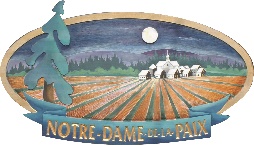 Notre-Dame-de-la-PaixSession extraordinaire 19 décembre 2022 à 18 h 30O R D R E   D U   J O U ROuverture de l’assembléeAdoption de l’Ordre du jourConseil3.1   Adoption du Budget 20233.2   Adoption du Programme triennal des immobilisations (PTI) 2023-2024-20254.    Période de questions5.    Levée de l’assemblée267, Notre-DameNotre-Dame-de-la-Paix, Québec J0V 1P0dg@ndlapaix.ca